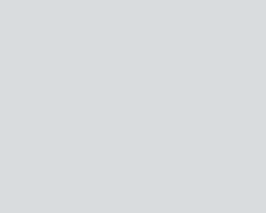 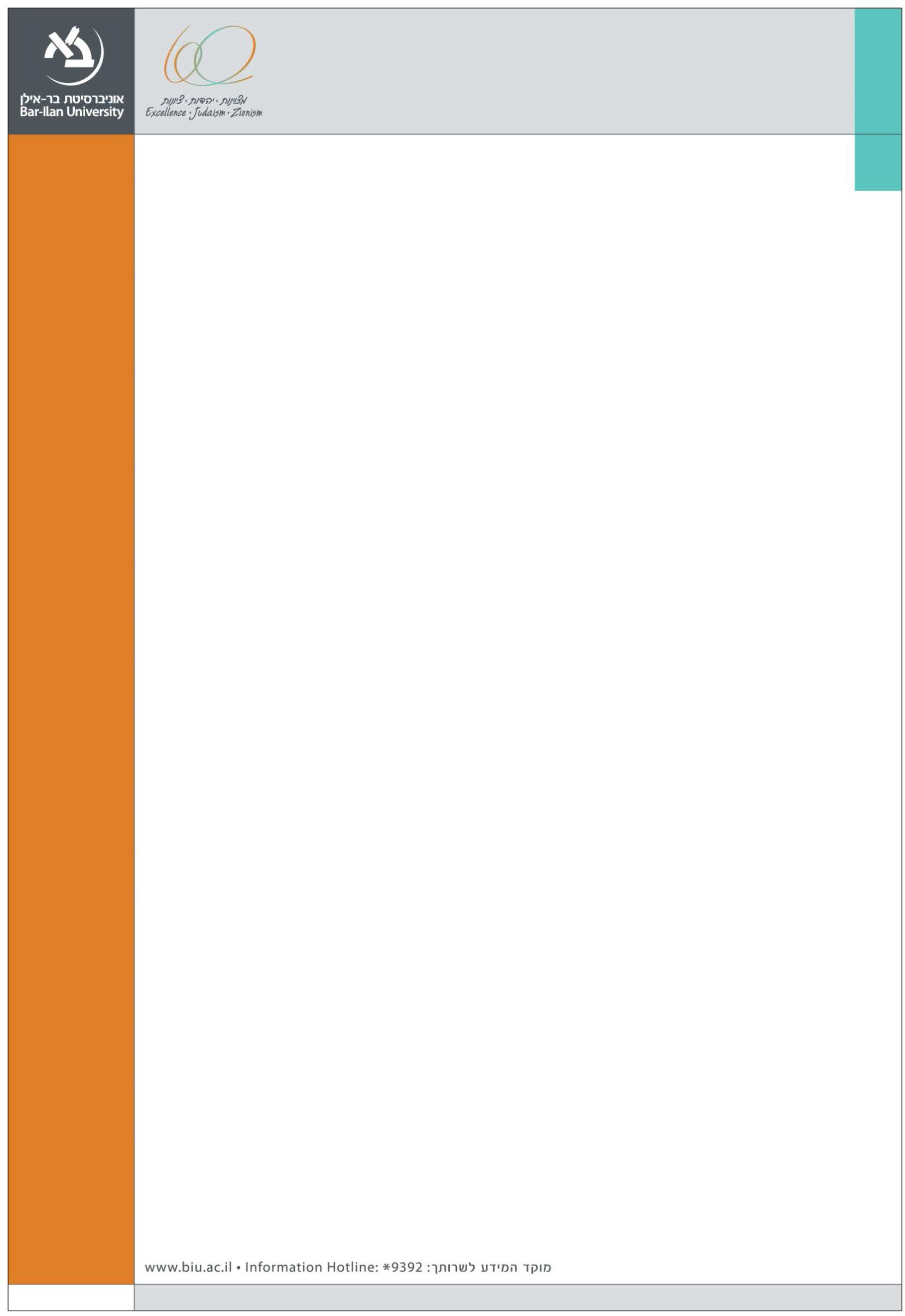 הפקולטה למשפטיםהקליניקה למשפט פלילי 	ע"ש  דיוויד וינר ז"ל	ערב זכרון והענקת מלגות ע"ש ד"ר דייויד וינר ז"לבמלאת שלוש עשרה שנה לפטירתו יום שני, כ"א בטבת תשע"ח - 8 בינואר 2018 בשעה 17:00  הבניין למשפט מקרקעין 306 	חדר סגל, 200 קומה ב'	דברים לזכרו:פרופ' אורן פרז, דיקן הפקולטה למשפטיםעו"ד ענבל רובינשטיין, מנחת הקליניקהמר אודי הניס, מרצה אורח  